就業安定基金補助直轄市及各縣(市)政府辦理103年度各項計畫績效考核計畫連江縣政府考核報告主辦單位：勞動部勞動力發展署中華民國104年10月28日目錄第壹章  前言	2第貳章　考核指標與考核作業	4第一節 考核方式及期程	4第二節 考核指標及成績計算	5第參章　考核結果	15第一節 考核等第	15第二節 經費使用概況	16第三節 訪視考核報告說明	17第肆章  結論與建議	18第壹章  前言為維持勞動供需平衡及促進國民就業之安定，依就業服務法第42條規定「為保障國民工作權，聘僱外國人工作，不得妨礙本國人之就業機會、勞動條件、國民經濟發展及社會安定」。另依同法第55條規定，僱主聘僱外國人從事就業服務法規定的工作，應向中央主管機關設置之就業安定基金專戶繳納就業安定費，作為加強辦理有關促進國民就業、提昇勞工福祉及處理有關外國人聘僱管理事務之用。其中促進國民就業者，為辦理促進原住民、身心障礙者、婦女、中高齡者、生活扶助戶、失業者及一般國民就業，實施職業訓練及技能檢定事項等；提昇勞工福祉者，為協助地方勞工行政主管機關處理勞資爭議及辦理大量解僱勞工訴訟補助計畫等提升勞工福祉等；處理有關外國人聘僱管理事務者，為辦理外籍勞工管理及輔導等。為使僱用外國人所收繳之就業安定費能妥善運用，乃於83年依就業服務法及預算法規定設置本基金。再依就業安定基金收支保管及運用辦法第5條第9款就業安定基金用途之規定，「補助直轄市及縣（市）政府辦理有關促進國民就業、職業訓練及外國人在中華民國境內工作管理事項等為主要用途」，爰為本績效考核計畫實施之主要目的。依據就業服務法第55條規定，雇主聘僱外國人從事海洋漁撈工作、家庭幫傭及因應國家重要建設工程或經濟社會發展需要經中央主管機關指定之工作，應向中央主管機關設置之就業安定基金專戶繳納就業安定費，作為加強辦理有關促進國民就業、提升勞工福祉及處理外國人聘僱管理事務之用。另依據就業安定基金收支保管及運用辦法規定，就業安定基金之用途包含加強實施職業訓練及就業資訊、加強實施就業安定及就業促進、創業貸款、失業補助與失業保險規劃、獎助雇主配合推動就業安定事項、提升勞工福祉、外國人聘僱管理事項、技能檢定及就業甄選、補助直轄市及縣（市）政府辦理有關促進國民就業、職業訓練及外國人在中華民國境內工作管理事項等工作。上開各項用途中有關「補助直轄市及縣（市）政府辦理有關促進國民就業、職業訓練及外國人在中華民國境內工作管理事項」部分，係為結合地方政府在地資源與特色加強辦理相關工作，為就業安定基金整年運用績效良窳與否亟其重要環節之一。再依就業安定基金收支保管及運用辦法第14條規定，就業安定基金有關預算編製與執行及決算編造，應依預算法、會計法、決算法、審計法及相關法令規定辦理。勞動部勞動力發展署每年均依法編列預算補助地方政府辦理相關工作，各直轄市及縣（市）政府於地方經費分配比例中可編列經費額度，則以其前年度勞動力平均人數、失業年平均人數及外勞年平均人數所占比例計算。為有效運用就業安定基金及落實「就業安定基金補助地方政府辦理促進國民就業及外籍勞工管理事項作業要點」之精神，並作為補助直轄市及各縣(市)政府預算額度分配之參據，爰辦理「就業安定基金補助直轄市及各縣(市)政府辦理103年度各項計畫績效考核計畫」。第貳章　考核指標與考核作業    勞動部勞動力發展署為有效運用就業安定基金及落實「就業安定基金補助地方政府辦理促進國民就業及外籍勞工管理事項作業要點」之精神，並了解各地方政府運用就安基金之執行情形及經費之使用效益，以提升計畫之執行成效，並做為未來補助直轄市及各縣(市)政府預算額度分配之依據，辦理績效考核。第一節 考核方式及期程本計畫考核對象為運用就業安定基金補助之直轄市及各縣(市)政府。考核範圍包含就業安定基金統籌款補助及「加強查察違法外籍勞工」、「外勞諮詢服務中心」等增額計畫，另會計作業不限統籌款計畫，但不含所有身心障礙者業務。考核指標分為「行政性」、「專業性」及「綜合評量」三大類，其所佔權重分別為行政性指標15%、專業性指標70％及綜合評量指標15%。考核方式採書面審查及實地訪視方式辦理，先由臺北市、新北市、桃園市、臺中市、臺南市及高雄市政府等6直轄市及16縣(市)政府，依限填報103年度各項計畫基本資料、執行績效及評分表，送勞動部勞動力發展署進行書面審查，再由就業安定基金管理會委員、專家學者及勞動部勞動力發展署相關單位同仁組成考核小組；本次考核對象，採不分組方式進行實地訪視。第二節 考核指標及成績計算考核指標依據「就業安定基金補助直轄市及各縣(市)政府辦理各項計畫績效考核計畫(104年考核103年適用)」所訂立之考核指標、權重及項目說明：本計畫考核指標分為「行政性」、「專業性」及「綜合評量」三大類，其所佔權重分別為行政性指標15%、專業性指標70％及綜合評量指標15%。分別摘述如下：行政性指標：包含年度計畫提報作業、修正比例、會計作業及年度預算執行率共四項，由勞動部勞動力發展署綜合規劃組評分：年度計畫提報作業(10%)：係指年度計畫之提報作業是否於規定期限內完成。年度計畫之修正比例(10%)：係指所屬年度計畫之修正2次以上占其所有計畫之比例。會計作業(50%)：係指所有就業安定基金補助之計畫(不限統籌款，但所有身心障礙業務計畫除外)結案核銷作業是否於規定期限內完成及其核銷過程有無退件修正情事。年度預算執行率(30%)：係指其年度預算總執行率(以核定金額計算預算執行率)。其中委外招標之計畫，以實際決標金額計算預算執行率，但職業訓練之失業者職業訓練計畫仍以核定金額計算預算執行率。專業性指標：包含職業訓練、就業服務及外勞管理共三項，由考核委員現場評分：職業訓練（35％）：掌握職訓需求及結合地方產業特色，規劃職前訓練(10%)：係指是否依據產業發展、就業市場人才需求及失業民眾職訓需求等資訊，建立訓練規劃之作業規定，落實執行，並有具體成效及持續改善。開訓日均勻配置於年度之各月份（5％）：係指開訓日能否均勻配置於年度之各月份（以開訓月份計算），而年度所開班次未達八班者，本項目不列入考核，全數併入「目標人數達成率」計算。目標人數達成率(5%)：係指完成目標訓練人數之比率。目標人數達成率為「(實際開訓人數÷目標訓練人數)×100%」。訓練單位及督導訓練單位對參訓學員之篩選及輔導機制建立情形(10％)：指縣(市)政府對訓練單位之篩選輔導機制建立，及訓練單位是否有對參訓學員建立相關篩選輔導及督導機制等。落實對訓練單位不定期訪查次數及對訪查異常情形之追蹤處理（10％）：係指對訓練單位是否依規定落實訪查（訪查次數不含開訓、結訓次數）。及是否有建立作業規定，依規定落實訪查，並有具體成效及持續改善。訪查率為「Σ[(該班次年度實際訪查次數÷年度應訪查次數)×100％]/年度開班數」。學員滿意度(5％)：係指依職業訓練業務資訊管理系統(TIMS)所產出「各縣(市)政府學員滿意度統計表」之數據。學員滿意度之比率為「(非常滿意+滿意)÷有效問卷數×100％」。結訓學員就業率(45％)：係指依職業訓練業務資訊管理系統(TIMS)所查得之受訓學員結訓後三個月之就業率。職業訓練資訊系統(TIMS)資料登錄完整性(5％)：係指轄區內各訓練單位依規定於TIMS系統進行各訓練班次資料登錄之情形。TIMS資料登錄項目平均數=轄區各訓練班次資料登錄項目數總合÷總訓練班數。職訓與就業的關聯情形(5％)：包含是否對訓後就業學員之職業與參訓職類之關聯性進行成效調查或分析，以做為錄訓評估、課程規劃及訓練成效之檢討與回饋等。就業服務（35％）： 各縣(市)政府於提報自評資料時，下列三個考核項目權重為就業服務或就業服務臺績效執行佔55%;與當地就業服務中心、站、臺合作連結度佔20%;宣導業務計畫佔25%計算;但無就業服務臺之各縣(市)政府，其權重為就業服務之主要3支計畫達成率(非屬於宣導業務、就業服務據點相關計畫)佔55%計算;如無就業服務臺亦無宣導業務、就業服務據點等以外相關計畫，其權重為「與當地就業服務中心、站、臺合作連結度」佔45%;宣導業務計畫佔55%。就業服務或就業服務臺績效執行（55％）：就業服務之主要3支計畫達成率(非屬於宣導業務、就業服務據點相關計畫)(30%)。各縣(市)政府自行提列3項主要計畫供考核。(2)辦理就業服務臺之各地方政府：每設置一處就業服務據點得依基本績效配置就業服務人員，每進用一名就業服務人員，其每人每月基本業務績效為：(a)受理求職求才一百三十人次；(b)辦理就業媒合成功二十五人；(c)就業服務諮詢一百五十人次；(d)求職就業率達33.5％。本績效項目請確實依據就業服務資訊系統之數據填列，勞動部勞動力發展署將以前開系統之呈現數認列，無法由系統產出部分，方得由紙本佐證(25%)。與當地就業服務中心、站、臺合作連結度（20%）：參與就業服務中心區域聯繫會報比例【地方政府參與次數∕就業服務中心邀約次數(邀約次數以正式書面通知為主)】。（8％）參與就業服務中心、站、臺主辦就業促進、研習等相關活動比例【地方政府參與次數∕就業服務中心、站、臺邀約次數(邀約次數以正式書面通知為主)】。（8％）其他。（4％）宣導業務計畫（25％）：以辦理研習、座談方式者，係指場次、參加人次、預期績效之達成狀況評分；以媒體宣傳方式辦理者，係以宣導方式、內容、廣度及效益分析評分。求職防騙業務宣導。（20％）其他(未能歸類於求職防騙業務宣導)。（5％）外勞管理（30％）：加強查察違法外國人(25%)：總查察案件率（60％）：[該地方政府當年度（包含藍、白領）總查察案件數/該地方政府當年度業務訪視員人數（包含藍、白領）]/[所有地方政府當年度（包含藍、白領）總查察案件數/所有地方政府當年度業務訪視員人數（包含藍、白領）]*80％+[該地方政府當年度（包含藍、白領）查察案件數/該地方政府前年度（包含藍、白領）總查察案件數]*20％。查察違法案件率（40％）：[該地方政府當年度（包含藍、白領）總查獲違法案件數/該地方政府當年度業務訪視員人數（包含藍、白領）]/[所有地方政府當年度（包含藍、白領）總查獲違法案件數/所有地方政府當年度業務訪視員人數（包含藍、白領）]*80％+[該地方政府當年度（包含藍、白領）查獲違法案件數/該地方政府前年度（包含藍、白領）查獲違法案件數]*20％。查察計畫綜合評量(25%)。案件處理控管與聯繫：(7%) ①受理「1955外籍勞工二十四小時諮詢保護專線」派案，有無自交查日起於三十日內(日曆日)完成且有明確認定結果。(4%)   ②有無建立與移民機關、警政機關、NGO團體之聯繫機制  或召開聯繫會議。(3%)案件紀錄完整性(7%)：①有無按「外籍勞工業務檢查表」及「私立就業服務機構收取外籍勞工費用調查表」內容規定逐項填寫完整。(4%)②有無依照勞動部勞動力發展署所訂「直轄市或縣(市)政府處理違反就業服務法案件製作談話紀錄應注意事項」標準程式製作記錄。(3%)配合中央政策及善用資訊系統(11%)：①有無建立外勞管理查察標準作業程式。(3%)②有無落實資訊系統即時管理外勞訪視案件，以利案件後續追蹤管理。(2%)③有無依勞動部勞動力發展署函頒之「處最高罰鍰態樣」規定裁罰非法聘僱(容留)行蹤不明外勞二人以上者或非法仲(媒)介行蹤不明外勞一人以上者。(3%)④有無依勞動部勞動力發展署所訂之直轄市及縣(市)政府訪察從事跨國人力仲介私立就業服務機構執行計畫，按前一年度公告之私立就業服務機構評鑑成績，訪查目標件數。(3%)外勞諮詢服務中心 (20%)：勞資爭議案件結案率（50％）：[該地方政府諮詢服務中心當年度處理外籍勞工勞資爭議結案數/該地方政府當年度諮詢服務員人數]/[所有地方政府諮詢服務中心當年度處理外籍勞工總勞資爭議結案數/所有地方政府當年度諮詢服務員人數] *（80％）/+[該地方政府諮詢服務中心當年度處理外籍勞工勞資爭議結案數/該地方政府諮詢服務中心前年度處理外籍勞工勞資爭議結案數]*20％。外勞諮詢服務案件率（20％）：[該地方政府諮詢服務中心當年度受理外籍勞工諮詢服務人次/該地方政府當年度諮詢服務員人數]/[所有地方政府諮詢服務中心當年度受理外籍勞工諮詢服務人次/所有地方政府當年度諮詢服務員人數]*80％+該地方政府諮詢服務中心當年度受理外籍勞工諮詢服務人次/該地方政府前年度受理外籍勞工諮詢服務人次*20％。終止驗證案件率（30％）：[該地方政府諮詢服務中心當年度處理外籍勞工提前終止契約驗證案件數/該地方政府當年度諮詢服務員人數]/[所有地方政府諮詢服務中心當年度處理外籍勞工提前終止契約驗證案件數/所有地方政府當年度諮詢服務員人數]*80％+[該地方政府諮詢服務中心當年度處理外籍勞工提前終止契約驗證案件數/該地方政府前年度處理外籍勞工提前終止契約驗證案件數]*20％。諮詢計畫綜合評量(30%)：案件處理控管與聯繫(7%)：①受理「1955外籍勞工二十四小時諮詢保護專線」派案，有無自交查日起於三十日內(日曆日)完成且有明確認定結果(4%)。②有無結合移民機關、警政機關、NGO團體建立外籍勞工輔導網絡系統(3%)。案件紀錄完整性(10%)：①有無按「受理外國人諮詢服案件(非勞資爭議)紀錄表」或「受理外國人申訴爭議個案登記表」內容規定逐項填寫完整(4%)。②有無備存外勞諮詢服務員親往雇主處提供中、外勞母語國法令宣導檔及外勞簽名等佐證資料(4%)。③有無就受理勞資爭議案件暨處理情形建立標準作業流程（有無將提供當事人權益宣導資料納入標準作業流程）（2％）或定期檢討機制（2％）。配合中央政策推動各項措施情形(11%)：①有無自行或勞務委託民間團體辦理外籍勞工安置處所(3%)。②有無協助提供勞動部勞動力發展署編製外勞政令宣導資料並推廣周知(3%)。③有無依勞動部勞動力發展署函頒之安置單位訪視執行計畫，進行訪視(2%)。④有無接受獨任勞資爭議調解人或勞資爭議處理訓練課程(3%)。重大事件，經認定處理有缺失者(2%)。綜合性指標15%：(由考核委員現場評分)地區勞動力及產業結構分析與資料運用之整體規劃。前一年度考核建議改進事項之檢討及辦理情形。其他可資加分之事實（如配合中央推動各項政策之情形；各項專業性服務之持續研究情形；各項服務之追蹤情形；就服人員專業成長情形；服務人員是否遵循標準作業程序及使用評估量表等情形；辦理特定對象暨就業弱勢者就業服務相關計畫具創新性或著有績效者等情形；各項法令宣導辦理情形；提供服務人員在職訓練(含性別平等教育課程；檢討分析轄區內聘僱外國人聘僱之經常違法樣態，並於外勞查察計畫、諮詢計畫與宣導業務之整體規劃因應對策；除依勞動部勞動力發展署所訂之直轄市及縣(市)政府訪察從事跨國人力仲介私立就業服務機構執行計畫，按前一年度公告之私立就業服務機構評鑑成績，達成私立就業服務機構之訪查察目標件數外（訪查件數=轄內A級仲介公司家數X1 + B級仲介公司家數X2 + C級仲介公司家數X4）)，尚有特別成效等具體特殊表現。成績計算    勞動部勞動力發展署依據「就業安定基金補助地方政府辦理促進國民就業及外籍勞工管理事項作業要點」第柒點規定，特定本考核獎懲要點。其相關考核成績等第計算、行政性獎懲方式及最佳創意獎評選方式分述如下：考核成績等第區分如下：考核成績逹九十分(含)以上者為優等。考核成績逹八十分(含)以上者為甲等。考核成績逹七十分(含)以上者為乙等。考核成績逹六十分(含)以上者為丙等。考核成績逹未達六十分者為丁等。考核成績評定後，依成績高低獎勵各直轄市及縣(市)政府，行政性獎懲方式依下列規定辦理：成績列優等者，承辦單位相關主管及執行人員最高得敘記功一次。成績列甲等者，承辦單位相關主管及執行人員最高得敘記嘉獎二次。成績列乙等者，承辦單位相關主管及執行人員最高得敘記嘉獎一次。成績列丙等者，應於成績公布後一個月內，研提相關說明及改善計畫，送勞動部勞動力發展署審議，如仍維持原考核成績者，承辦單位相關主管及執行人員記申戒一次。成績列丁等者，應於成績公布後一個月內，研提相關說明及改善計畫，送勞動部勞動力發展署審議，如仍維持原考核成績者，承辦單位相關主管及執行人員記小過一次。最佳創意獎：依職業訓練、就業服務(含促進特定對象及就業弱勢者就業服務)、外勞管理三項類別(屬性)，分別就其創意或獨特性、計畫之預期成效、多樣性、效益性、應用性、顧客導向等多面向進行評量，經評定足可供全國學習者，列為「最佳創意獎」之候選名單，再經勞動部勞動力發展署召集考核小組委員針對上開候選名單，加以討論，以超過與會委員過半數同意者，為「最佳創意獎」之獲獎單位，並給予一定之獎勵。第參章　考核結果第一節 考核等第103年度「就業安定基金補助直轄市及各縣(市)政府辦理各項計畫績效考核計畫」於104年6月17日開始進行22縣(市)實地考核作業，並於7月21日完成，透過實地考核作業確認直轄市及各縣(市)政府之考核分數及成績等第。連江縣政府於7月15日進行，其考核等第結果如下:連江縣政府103年度考核等第結果二、連江縣政府103年度至101年度各項指標等第比較第二節 經費使用概況   103年核定就業安定基金預算14.8萬元辦理外勞管理，核銷14萬元，執行率94.5%。	    根據資料顯示，連江縣政府近三年僅申請外勞管理經費，而經費使用率以102年度最高達94.62%，另103年核定就業安定基金預算14.8萬元辦理外勞管理，核銷14萬元，執行率94.48%。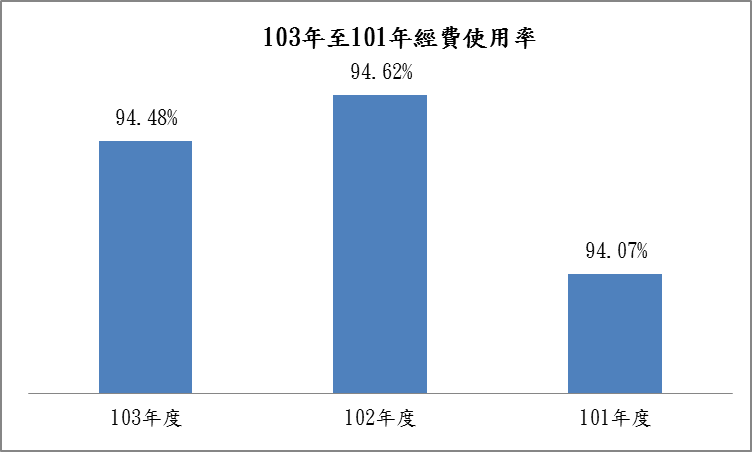 第三節 訪視考核報告說明外勞管理   1.配置藍領外勞訪視員1人，103年度總查察加權案件數總計132件；其中   藍領外勞查察案件（未加權）為139件，較102年度增加9件。   2.103年度總查獲違法案件數1件，並依部訂標準製作記錄及裁罰。   3.處理外勞勞資爭議15件，結案數15件，較102年度增加3件。   4.由藍領外勞訪視員兼辦外勞諮詢服務，電話受理外勞諮詢服務人     次總計42人次，較102年度增加13人次。   5.處理外勞提前終止契約驗證案33件，皆採面談方式辦理，較103年度增加7件。6.受理1955「外籍勞工24小時諮詢保護專線」11件，30日內結案率86.67％。7.持續依100年訪視建議製作宣導布條，並提供勞委會編製外勞政令宣導資料即推廣周知。第肆章  結論與建議一、綜合評量1.與上年度相比，業務推展進步之處：督促仲介增加回馬祖服務頻率，依爭議事件依情節輕重，對積欠薪資、轉換協調等情節較重者，加強督促仲介回馬祖處理。     2.縣府在人力不多、自有經費未支應情況下，單憑就業安定基金做到基礎要求，甚為不易，值得肯定。3.縣府在外勞查察、諮詢服務、爭議案件、終止驗證等工作紀錄內容，連續三年可看到長期的成長進步，今年的資料紀錄更為完整確實。4.雖然縣內外勞人數少，但在簡報資料中，對各項資料統計分析較去年完整性高，值得肯定。 5.外勞訪視查察依規定每月為10件，縣府訪視查察件數不足，與實際有些落差。外勞第一階段訪視查察很重要，若訪視查察少，件數不足，後續追蹤又未落實，很難發現問題並及時處理解決。二、綜合建議1.對於承辦人員異動，期間會有工作銜接上發生斷層，建議建立系統化標準處理程序及業務移交之機制，讓業務能無縫接軌讓資料處理更有完整性。2.外勞查察多為家庭監護工的資料，未見對外籍漁工之查察紀錄。但終止驗證率 監護工為17％，漁工則由102年30％提升至46.4％。外籍漁工在權益保障、爭議發生都比看護工有較多的問題，建議加強外籍漁工的訪視、查察，了解其勞動條件，與雇主溝通相關問題及尋找改善作法，以協助漁工之工作調適，並配合解約驗證要項共同處理。3.建議及早建立外籍漁工訪視及安置機構訪視的SOP機制。  4.縣府查察員、諮詢員僅有一名，未有雙語服務人員，所以翻譯都回到1995專線處理。建議增強多元系統支持，結合移民、警政、NGO團體或外配資源，提供多元服務，並建立翻譯人員資料庫。 5.在外勞宣導方面，縣府在裁罰案件少，多為諮詢案件，建議針對外勞  諮詢申訴所提事項，做宣導的重點方向，並應規劃及執行訪視計畫。 6.簡報資料應依評核指標呈現執行績效與成果。   7.建議縣府能申請就業安定基金增加人力，辦理職業訓練與就業服務業務，以強化執行動能。職業訓練方面可針對民宿、餐廳等服務人力，或冷凍空調、室內配線、汽車機車等交通工具的維修需求，或漁業工作人員、家庭看護等需專業人力提出計畫，與馬祖綜合高中合作規劃辦理。 8.在就業服務方面，可針對馬祖綜合高中的青年學子在職涯諮商、生涯規劃、性向興趣心理測驗、勞動市場發展分析、求職技巧、防止求職詐騙宣導等方面提供輔導與服務。行政性15%專業性70%專業性70%專業性70%綜合評量15%103年考核等第行政性15%職業訓練35%就業服務35%外勞管理30%綜合評量15%103年考核等第優等--丙等乙等乙等行政性15%行政性15%行政性15%專業性70%專業性70%專業性70%專業性70%專業性70%專業性70%專業性70%專業性70%專業性70%綜合評量15%綜合評量15%綜合評量15%考核等第考核等第考核等第行政性15%行政性15%行政性15%職業訓練35%職業訓練35%職業訓練35%就業服務35%就業服務35%就業服務35%外勞管理30%外勞管理30%外勞管理30%綜合評量15%綜合評量15%綜合評量15%考核等第考核等第考核等第103年度102年度101年度103年度102年度101年度103年度102年度101年度103年度102年度101年度103年度102年度101年度103年度102年度101年度優等優等優等------丙等乙等乙等乙等甲等丙等乙等乙等乙等